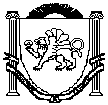 АДМИНИСТРАЦИЯЗуйского сельского поселенияБелогорского районаРеспублики КрымП О С Т А Н О В Л Е Н И ЕО внесении изменений в состав комиссии по незаконному строительству и размещениюобъектов, не являющихся объектами капитальногостроительства на территории Зуйского сельского поселенияРуководствуясь Уставом муниципального образования Зуйское сельское поселение Белогорского района Республики Крым, а также в связи с кадровыми изменениями Администрация Зуйского сельского поселения Белогорского района Республики Крым,п о с т а н о в л я е т:1. Внести изменения в состав комиссии, утвержденной постановлением администрации Зуйского сельского поселения Белогорского района Республики Крым №83 от 02.06.2015 года «Об утверждении комиссии по незаконному строительству и размещению объектов, не являющихся объектами капитального строительства на территории Зуйского сельского поселения» следующие изменения:1.1. Позицию:«Сорокин Алексей Александрович – заведующий сектором по вопросам муниципального имущества, землеустройства и территориального планирования»заменить позицией следующего содержания:«Сорокин Сергей Александрович – заместитель главы администрации Зуйского сельского поселения Белогорского района Республики Крым».1.2. Дополнить позицией следующего содержания: «Секретарь комиссии: Кириленко Светлана Васильевна – заведующий сектором по вопросам муниципального имущества, землеустройства и территориального планирования».1.3. Позицию:«Калистратова Олеся Алексеевна – ведущий специалист сектора по вопросам муниципального имущества, землеустройства и территориального планирования»заменить позицией следующего содержания:«Семерунь Людмила Сергеевна – ведущий специалист сектора по вопросам муниципального имущества, землеустройства и территориального планирования».1.4. Наименование должности Минакова Валерия Владимировича изложить в следующей редакции: «депутат Зуйского сельского совета»2. Постановление вступает в силу со дня его принятия.3. Контроль за исполнением постановления оставляю за собой.СОГЛАСОВАНО:Ознакомлены:Менчик М.И.Ведущий специалист сектора по правовым (юридическим) вопросам, делопроизводству, контролю и обращениям граждан19 марта 2019 годапгт. Зуя№47 Председатель Зуйского сельского совета-глава администрации Зуйского сельского поселенияА. А. ЛахинЗаместитель главы администрацииЗаведующий сектором по вопросам финансирования и бухгалтерского учетаС.А. СорокинМ.В. ДамаскинаЗаведующий сектором по правовым(юридическим) вопросам,делопроизводству, контролю иобращениям гражданМ.Р. МеметоваЗаведующий сектором по вопросам муниципального имущества,землеустройства и территориального планированияВедущий специалист сектора по вопросам муниципального имущества,землеустройства и территориального планированияС.В. КириленкоЛ.С. Семерунь